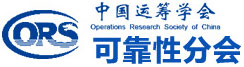 中国运筹学会可靠性分会2019年学术年会暨        第二届可靠性与维修性国际研讨会（第一轮通知）为了促进可靠性分会学术交流、提高我国可靠性学者学术水平和学术影响力，诚挚邀请您参加中国运筹学会可靠性分会2019年年会。会议由中国运筹学会可靠性分会主办，中央财经大学承办。会议的主要内容是交流可靠性理论与应用成果，举行常务理事会议。本次会议还特别邀请相关领域的知名专家学者作专题报告，并采取会场讨论的方式进行交流，共同探讨可靠性学术成果及其在工程中的应用等相关问题，会议交流报告领域主要包含（不限于）可靠性建模、可靠性评估、退化过程建模和分析、维修建模与优化、重要度分析、产品保修策略、人因可靠性、网络可靠性、软件可靠性等，力争为国内学者间的交流提供优质权威的平台。会议期间，将举行学会名誉理事长曹晋华先生八十岁寿辰学术报告会，感谢曹晋华先生为中国运筹学会以及可靠性领域做出的突出贡献。 本通知为会议第一轮通知，主要发布会议相关的重要信息，请准备参会者提前做好时间安排，特邀大会报告、交流论文提交、学生优秀论文评选、报到地点和宾馆等具体信息将在2019年10月25日前发布（第二轮通知）。会议组织单位中国运筹学会可靠性分会、中央财经大学二、会议主要内容1.开幕式；2.大会报告；3.青年学者报告；4.主题报告；5.学生优秀论文评选；6.曹晋华先生寿辰庆贺学术活动。三、会议重要时间1. 参会回执、报告标题和摘要提交截止日期：2019年10月30日2. 参加学生优秀论文评选，学生应为第一作者并且现场宣读论文。论文全文提交截止日期：2019年11月15日3. 会议报到时间：2019年12月13日； 4. 大会日期：2019年12月14−15日。四、会议收费注册费：1500元；学生注册费：1000元；住宿由会务组协调安排，费用自理；    五、会议联系人刘宇：手机号13438145132，邮箱YuLiu@uestc.edu.cn感谢各位同仁多年来对我会工作的大力支持，我们诚挚地邀请您，期盼并欢迎您的到来！                                  中国运筹学会可靠性分会（代章）                                   2019年9月16日2019年中国运筹学会可靠性分会学术年会暨                         第二届可靠性与维修性国际研讨会回执姓名单位联系电话E-mailE-mailE-mail随行参加人数随行参加人数随行参加人数随行参加人数随行参加人数住宿需求单人间标准间标准间其他是否做学术报告是否做学术报告是否做学术报告是否做学术报告是是否是否在曹晋华先生寿辰学术报告会做报告是否在曹晋华先生寿辰学术报告会做报告是否在曹晋华先生寿辰学术报告会做报告是否在曹晋华先生寿辰学术报告会做报告是是否是否参评学生优秀论文(需提交论文全文)是否参评学生优秀论文(需提交论文全文)是否参评学生优秀论文(需提交论文全文)是否参评学生优秀论文(需提交论文全文)是是否报告题目报告摘要(400字)